Circle TimeMondayTuesdayWednesdayThursdayFridaySocial, Emotional, Literacy & LanguageCalendar & JobsStory: How Much is a Million?How do we use counting/numbers every day?Calendar & JobsStory: Very Hungry Caterpillar(storyboard)How many did he eat? We will count.Calendar & JobsStory: Ten Apples Up on Top!  & Apple FractionsHow high can we count?Calendar & JobsStory:  Ten Little FishWhat’s missing? We will make our own patterns. Goal: To demonstrate a knowledge of patternsCalendar & JobsStory: Pete the Cat and His 4 Groovy ButtonsWhat do the symbols +/- mean?Science, Sensory & Math ConceptsWhat is a pattern? We will make as many as we can.Goal: To demonstrate a knowledge of patternsMoney! We will buy items and give change using dollars and quarters. Goal: To count and match number quantities.Light table and transparent blocks and pattern pieces. What can you make?Goal: Sensory ExperienceWe will learn to count to ten in sign language! Goal: To understand there are alternative ways to communicate with othersSensory Table: Counting stones!Goal: Sensory Experience & counting and matching number quantities.Arts , Crafts & Creative ExpressionPattern Pigs! How many are there? Can we make a pattern?We will paint with the pattern/counting pigs!Goal:   Creative expressionEasel Painting!Goal:   Creative expressionMake a Pattern!(small group)Goal: To demonstrate a knowledge of patternsEasel Painting!Goal:   Creative expressionWe will paint with the pattern/counting pigs!We will make a paper chain as a class. Can we add patters? How long will it be? Goal: Following DirectionsEasel Painting!Goal:   Creative expressionEdible Pattern necklaces!Music , Games & Dramatic PlayCalendar SongGoal: Learning the days of the week5 Little Ducks!(finger play) Goal: Exploring musical concepts & expression5 (or 20) Little Monkeys Jumping on the bed! We will act this out. Goal: Counting and matching number quantities + Gross motor activityCalendar SongGoal: Learning the days of the week5 Little Ducks!(finger play) Goal: Exploring musical concepts & expressionDon’t Tease the alligator (finger play)Goal: Following Directions counting and matching number quantities.Calendar SongGoal: Learning the days of the weekDon’t Tease the alligator (finger play)Goal: Exploring musical concepts & expressionExtra SpecialWeekly Goal: To understand simple addition, subtraction & fractions. To recognize repetitive patterns & reproduce patterns upon comparison. To recognize patterns in nature.We will make a giant number/patterned hopscotch outside! (weather permitting)Goal: To demonstrate a knowledge of patternsHow much do we weigh? We will weigh ourselves in class! 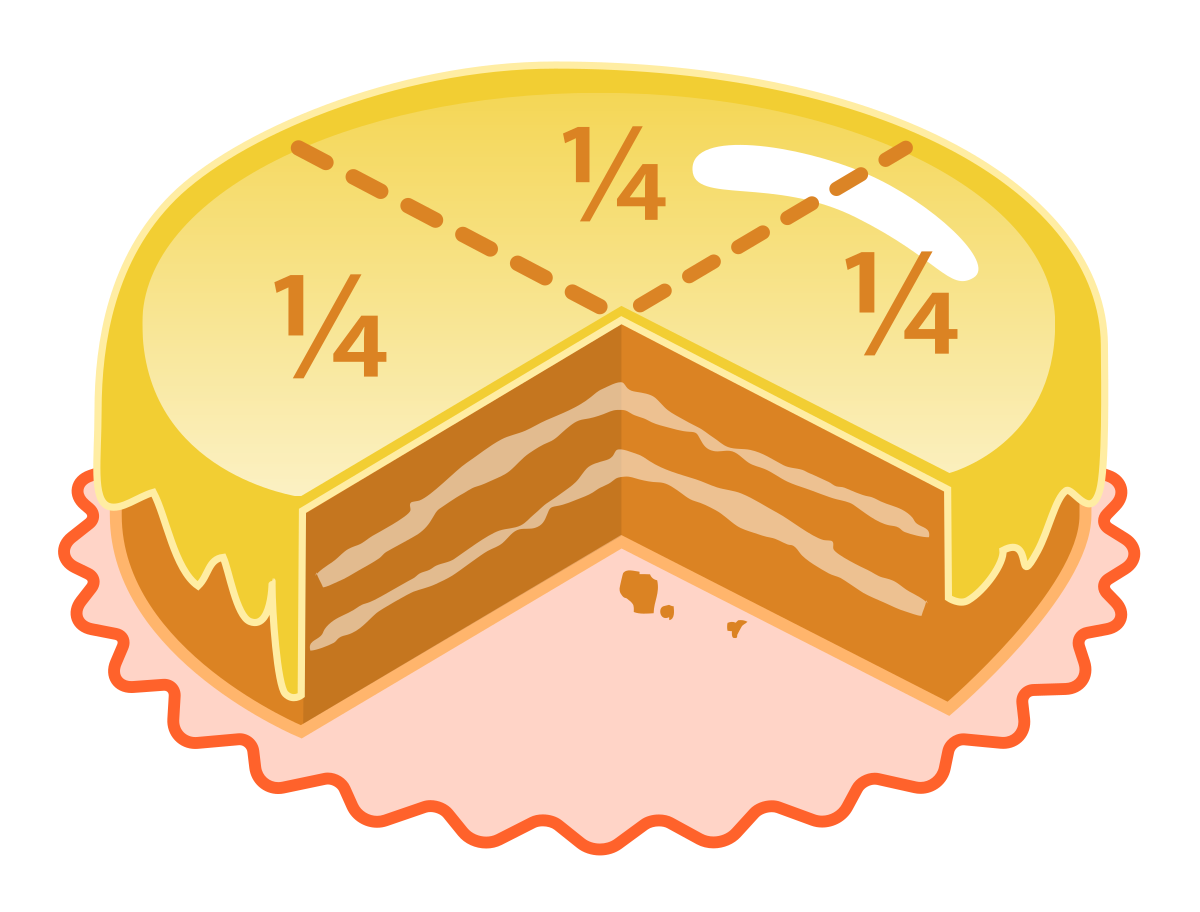 Goal : Scientific InquiryWe have started our count to the 100th day of school. We will have a party to celebrate the special day.Sharing Circle! Wed. Thurs. & Fri. (no weapons) Goal: To become comfortable speaking in front of a group.